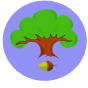 Barningham Church of England
Voluntary Controlled Primary SchoolConstitutionBarningham Church of England
Voluntary Controlled Primary SchoolConstitutionBarningham Church of England
Voluntary Controlled Primary SchoolConstitutionBarningham Church of England
Voluntary Controlled Primary SchoolConstitutionBarningham Church of England
Voluntary Controlled Primary SchoolConstitutionBarningham Church of England
Voluntary Controlled Primary SchoolConstitutionIf Spaces are shown in the table below, this indicates places within the constitution which can optionally be filled.  Where Vacancies are shown this indicates places within the constitution which should be filled.If Spaces are shown in the table below, this indicates places within the constitution which can optionally be filled.  Where Vacancies are shown this indicates places within the constitution which should be filled.If Spaces are shown in the table below, this indicates places within the constitution which can optionally be filled.  Where Vacancies are shown this indicates places within the constitution which should be filled.